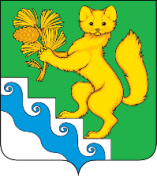 АДМИНИСТРАЦИЯ БОГУЧАНСКОГО РАЙОНАПОСТАНОВЛЕНИЕ24.12. 2021 г.                          с. Богучаны                                  №1131-пО проведении общественных обсуждений (в форме слушаний) по проекту технического задания на проведение оценки воздействия на окружающую среду, по объекту государственной экологической экспертизы – проектной документации  «Нижнебогучанская гидроэлектростанция (ГЭС) на  р. АнгареВ соответствии с Федеральным законом РФ от 06.10.2003г № 131-ФЗ «Об общих принципах организации местного самоуправления в Российской Федерации», Приказа Министерства природных ресурсов и экологии РФ от 1.12.2020 г. №999 «Об утверждении требований к материалам оценки воздействия на окружающую среду», ст. 21 Устава Богучанского района Красноярского края, ст. 24 Федерального закона от 21 июля 2014 г. № 212-ФЗ "Об основах общественного контроля в Российской  Федерации", рассмотрев обращение общества с ограниченной ответственностью «Нижнебогучанская ГЭС», ПОСТАНОВЛЯЮ:Назначить общественные обсуждения в форме общественных слушаний, по проекту технического задания на проведение оценки воздействия на окружающую среду (далее ОВОС), по объекту государственной экологической экспертизы – проектной документации «Нижнебогучанская гидроэлектростанция (ГЭС) на р. Ангаре», на 22 января 2022 года, в 14:00 ч., по адресу: Красноярский край, Богучанский район, с. Богучаны, ул. Ленина, 119, Районный дом культуры «Янтарь», помещение актового зала.Для организации подготовки и проведения общественных обсуждений, создать и утвердить состав Комиссии по организации и проведению общественных обсуждений, согласно приложению №1 к настоящему постановлению.Комиссии по организации и проведению общественных обсуждений, со дня опубликования настоящего постановления по 22 января 2022 года включительно, организовать работу общественной приемной для информирования общественности и регистрации документов, заявлений и проблемных вопросов, поступающих  по вопросу проведения общественных обсуждений, по адресу: Красноярский край, Богучанский район, с Богучаны, ул. Октябрьская, 72, каб. 15, тел. 8-(39-162) 2-23-91, факс 8-(39-162) 2-21-80, E-mail: admin-bog@mail.ru. Время приёма граждан с понедельника по пятницу – с 10.00 до 16.00 ч., суббота, воскресенье – выходные дни.Рекомендовать обществу с ограниченной ответственностью «Нижнебогучанская ГЭС» (663091, Красноярский край, г. Дивногорск, ул. Чкалова, д. 165), обеспечить дополнительное информирование населения о проведении общественных обсуждений, согласно пункту 1 настоящего постановления, путём размещения информации в электронных и печатных СМИ регионального уровня.Рекомендовать акционерному обществу «Сибирский научно-исследовательский, конструкторский и проектный институт алюминиевой и электродной промышленности», как разработчику проекта технического задания на проведение ОВОС, по объекту государственной экологической экспертизы – проектной документации «Нижнебогучанская гидроэлектростанция (ГЭС) на р. Ангаре», вести прием замечаний и предложений от граждан и общественных организаций по электронному адресу: gidep@rusal.com,   тел. +7 391 256-35-45. Информацию о проведении общественных обсуждений, опубликовать в «Официальном вестнике Богучанского района» и на официальном сайте муниципального образования Богучанский район в информационно-телекоммуникационной сети «Интернет», а также в печатных СМИ муниципального образования Богучанский район.Контроль за исполнением настоящего постановления возложить на Первого заместителя Главы Богучанского района Любим В. М. Постановление вступает в силу со дня, следующего за днем его опубликования.Глава  Богучанского района		                                                    В.Р. СаарПриложение № 1
к постановлению Главы
Богучанского района                                                                     от «24» декабря 2021г   № 1131-пСостав комиссии по организации и проведению общественных обсуждений по проекту технического задания на проведение оценки воздействия на окружающую среду,  по объекту государственной экологической экспертизы – проектной документации «Нижнебогучанская гидроэлектростанция (ГЭС) на р. Ангаре»Председатель комиссииПредседатель комиссии Любим Виктор МихайловичПервый заместитель Главы Богучанского районаЗаместитель председателя комиссииЗаместитель председателя комиссииНохрин Сергей ИвановичЗаместитель Главы Богучанского района по вопросам развития лесопромышленного комплекса, экологии и природопользованиюСекретарь комиссииСекретарь комиссииБутурлакина Оксана ВладимировнаНачальник отдела по архитектуре и градостроительству администрации Богучанского района.Члены комиссии.Члены комиссии.Трещева Снежанна Леонидовна                 Заместитель Главы Богучанского района по взаимодействию с органами государственной и муниципальной властиАрсеньева Альфия СагитовнаЗаместитель Главы Богучанского района по экономике и планированиюБондарева Татьяна СергеевнаНачальник отдела правового и документационного обеспечения-Архив Богучанского районаКулаков Сергей СтепановичДепутат Богучанского райсовета 6 созыва. Председатель постоянной комиссиипо природопользованию, продовольствию, землепользованияи охране окружающей среды- заместитель председателя комиссии.Королев Геннадий СтаниславовичГенеральный директор ООО «Нижнебогучанская ГЭС»Руднов Валерий Михайлович Директор Гидротехнического департамента ОП АО СибВАМИ г. КрасноярскПерепелин Юрий ВасильевичРуководитель проекта «Богучанское энерго-металлургичекое объединение», Энергетический дивизион, АО «РУСАЛ Менеджмент»